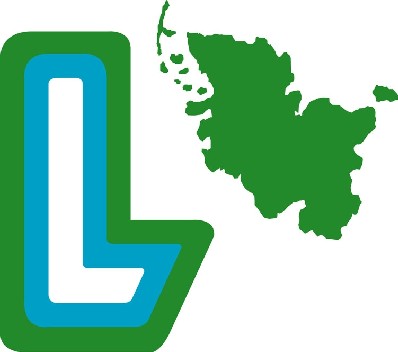 A n t r a g s f o r m u l a rHiermit beantrage ich meine Aufnahme als Mitglied

im LandFrauenVerein_____________________________________________________Name:_______________________________Vorname:_________________________Adresse:______________________________________________________________Telefon:______________________________Fax:______________________________
Geburtsdatum:_________________________Beruf: ___________________________e-mail Adresse__________________________________________________________Mit dem Antrag wird der elektronischen Verarbeitung der personenbezogenen Daten zugestimmt. Die Daten werden zum Zwecke der Mitgliederverwaltung auf Grundlage des gültigen Datenschutz-gesetzes verarbeitet und vertraulich behandelt. 
________________________________________________________________Ort und Datum                                                                  Unterschrift 
===================================================================

LandFrauenVerein_______________________________________________________
Gläubigeridentifikationsnummer: __________________________________________Mandatsreferenz: ________________________________________________________

SEPA Lastschriftmandat (vormals Lastschrifteinzugsermächtigung)

Hiermit ermächtige ich den LandFrauenVerein ________________________________ widerruflich, die von mir zu entrichtenden Beitragszahlungen von meinem Konto mittels Lastschrift einzuziehen. Zugleich weise ich mein Kreditinstitut an, die vom vorgenannten LandFrauenVerein auf mein Konto gezogenen Lastschriften einzulösen.
Jährliches Fälligkeitsdatum ist der _______________. Fällt der Fälligkeitstag des zu zahlenden Betrages auf ein Wochenende oder einen Feiertag, so wird der nächste Geschäftstag als Fälligkeits-tag gewählt.

Hinweis: Ich kann innerhalb von 8 Wochen, beginnend mit dem Belastungsdatum, die Erstattung
des belasteten Betrages verlangen. Es gelten dabei die mit meinem Kreditinstitut vereinbarten Bedingungen. Zahlungspflichtiger:Name des Kontoinhabers:	________________________________________________Anschrift:			________________________________________________(falls abweichend vom Antragsteller)Kreditinstitut (Name):		________________________________________________Kreditinstitut (BIC):		_ _ _ _ _ _ _ _ _ _ _IBAN (vormals Kontonummer):	D E _ _  _ _ _ _  _ _ _ _  _ _ _ _  _ _ _ _  _ ________________________________________      _______________________________________Ort, Datum							Unterschrift (Kontoinhaber)